Ordre croissant(du plus petit au plus grand) Objets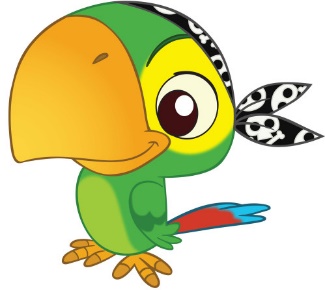 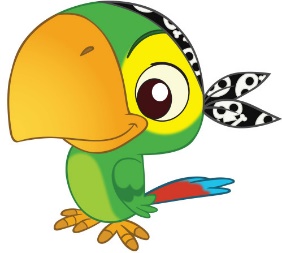 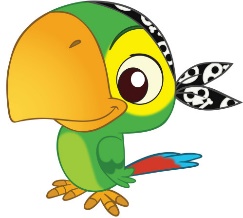 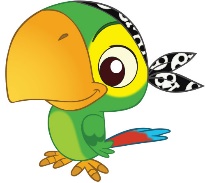 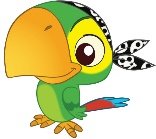 Ex: Nombres Ex:                           1 – 8 – 15 – 22 – 30Ordre décroissant(du plus grand au plus petit) Objets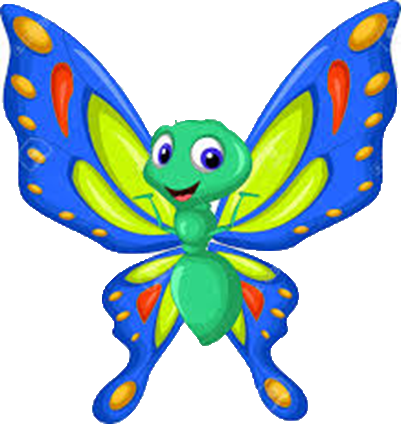 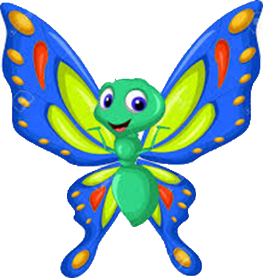 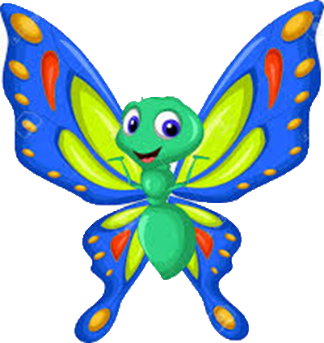 Ex: 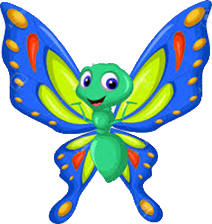 Nombres Ex:                                27 – 21 – 17 – 11 – 3